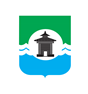 21.02.2023 года № 402РОССИЙСКАЯ ФЕДЕРАЦИЯИРКУТСКАЯ ОБЛАСТЬДУМА БРАТСКОГО РАЙОНАРЕШЕНИЕО деятельности Думы муниципального образования «Братский район» VII созыва за 2022 годВ соответствии с пунктом 5 части 4 статьи 6 Регламента Думы  муниципального образования «Братский район» VII созыва, утвержденного решением Думы Братского района от 17.10.2019 года № 6, пунктом 6 части 4 статьи 29 Устава муниципального образования «Братский район», заслушав информацию председателя Думы Братского района Светланы Викторовны Коротченко о деятельности Думы муниципального образования «Братский район» VII созыва за 2022 год, руководствуясь статьями 30, 46 Устава муниципального образования «Братский район», Дума Братского районаРЕШИЛА:1. Информацию о деятельности Думы муниципального образования «Братский район» VII созыва за 2022 год принять к сведению (прилагается).2. Информацию о деятельности Думы муниципального образования «Братский район» VII созыва за 2022 год разместить на официальном сайте муниципального образования «Братский район» - www.bratsk-raion.ru в разделе «Дума».Председатель Думы Братского района			  	                                        С. В. Коротченко Приложениек решению Думы Братского районаот 21.02.2023 года № 402ИНФОРМАЦИЯо деятельности Думы муниципального образования «Братский район» VII созыва за 2022 годДума муниципального образования «Братский район» (далее – Дума, МО «Братский район») является представительным органом МО «Братский район», наделена правами юридического лица, имеет собственный бланк, печать и отдельную смету расходов, финансируется за счет отдельной строки бюджета Братского района.Деятельность Думы осуществляется в соответствии с Уставом МО «Братский район» и Регламентом Думы VII созыва, утвержденным решением Думы от 17.10.2019 года № 6 (далее – Регламент Думы).Регламент Думы определяет процедуры разработки и внесения проектов решений, порядок согласования, рассмотрения проектов на заседаниях постоянных депутатских комиссий и заседаний Думы, процедуру голосования и процедуру принятия решения.В соответствии с Уставом Братского района в состав Думы входят 16 депутатов, избираемых на муниципальных выборах на основе всеобщего равного, прямого избирательного права при тайном голосовании сроком на пять лет. 8 месяцев 2022 года Дума осуществляла свою деятельность в неполном составе, в количестве 14 депутатов. Два депутатских мандата были свободны в связи с досрочным прекращением полномочий по собственному желанию Александрова В.Ю. - депутата Думы по избирательному округу № 2, Амигалатеой С.Н. - депутата Думы по избирательному округу № 15.По результатам дополнительных выборов депутатов Думы VII созыва, проведенных Братской районной территориальной избирательной комиссией 11.09.2022 года, по одномандатному избирательному округу № 2 избран Мариньчев Юрий Леонидович, по одномандатному избирательному округу № 15 избрана Жукова Надежда Петровна.С указанного периода свои полномочия исполняли все 16 депутатов: 15 депутатов – на непостоянной основе, 1 депутат – председатель Думы – на постоянной основе.Председатель Думы с 24.09.2019 года - Коротченко Светлана Викторовна.Заместитель председателя Думы с 28.12.2021 года - Чавкин Игорь Викторович.Качественный состав депутатского корпуса VII созываПостоянные депутатские комиссии ДумыПостоянные депутатские комиссии являются постоянно действующими рабочими коллегиальными органами Думы.Согласно Регламенту Думы VII созыва Думой сформированы и успешно действуют четыре постоянные депутатские комиссии:1. Постоянная депутатская комиссия по мандатам, регламенту и депутатской этике:Орлова Светлана Владимировна – председатель;Хомич Богдан Алексеевич – заместитель председателя;Грохотова Анастасия Викторовна;Капралова Людмила Викторовна;Борисова Александра Николаевна.2. Постоянная депутатская комиссия по социально-культурной сфере и правовой защите:Рябцева Елена Дмитриевна – председатель;Чавкин Игорь Викторович - заместитель председателя;Половьян Николай Федорович;Скоб Александр Валентинович;Борисова Александра Николаевна;Капралова Людмила Викторовна;Грохотова Анастасия Викторовна;Орлова Светлана Владимировна.3. Постоянная депутатская комиссия по жилищно-коммунальному хозяйству, промышленности и сельскому хозяйству:Хомич Богдан Алексеевич – председатель;Моняхин Дмитрий Андреевич - заместитель председателя;Половьян Николай Федорович;Ясинская Елена Анатольевна;Кондратьев Евгений Владимирович;Суметов Александр Алексеевич;Жукова Надежда Петровна;Мариньчев Юрий Леонидович.4. Постоянная депутатская комиссия по бюджету, ценообразованию, налогам и финансово-экономической деятельности:Ясинская Елена Анатольевна – председатель;Моняхин Дмитрий Андреевич - заместитель председателя;Скоб Александр Валентинович;Кондратьев Евгений Владимирович;Коротченко Светлана Викторовна;Суметов Александр Алексеевич;Жукова Надежда Петровна.Посещаемость депутатами заседаний Думы, депутатских и публичных слушаний в 2022 годуДепутаты Думы осуществляют свои полномочия, как правило, совмещая депутатскую деятельность с выполнением трудовых и служебных обязанностей. Согласно Регламенту Думы, присутствие на каждом заседании является одной из основных обязанностей депутата.Планирование деятельности Думы Братского районаПланирование позволяет определить направления, цели, задачи, конкретные количественные и качественные результаты. Деятельность Думы осуществляется на основании плана работы, который утверждается решением Думы на каждое полугодие.Основанием для разработки плана деятельности Думы являются:компетенция представительного органа, установленная Уставом района, Регламентом Думы; программа социально-экономического развития Братского района.Планирование работы Думы осуществляется с учетом предложений депутатов Думы, мэра района и администрации МО «Братский район» (далее – Администрация), ее отделов, управлений и комитетов, отраслевых структурных подразделений, направляемых в Думу в соответствии с Порядком взаимодействия Администрации и Думы в МО «Братский район», контрольно-счетного органа района, прокуратуры района.Работа над формированием плана работы на 1 полугодие 2022 года началась в ноябре 2021 года, на второе полугодие 2022 года - в мае 2022 года. В ноябре 2022 года аппарат Думы приступил к формированию перечня вопросов для включения в перспективный план работы Думы на 2023 год. Предложения в план работы Думы от отделов и структурных подразделений направляются начальнику отдела по работе с территориями и органами местного самоуправления в сроки до 01 декабря на первое полугодие следующего года и до 01 июня на второе полугодие текущего года. Вопросы Администрацией, как правило, предоставляются в аппарат Думы до 10 декабря и до 10 июня, соответственно, единым документом за подписью мэра района. Предложения содержат наименование вопроса, ответственного исполнителя, период рассмотрения, обоснование необходимости внесения вопроса на Думу.За 10 дней до начала полугодия аппаратом Думы формируется проект плана и проект решения о его утверждении и представляется на утверждение Думы. В 2022 году в планы работы Думы на 1 и 2 полугодия включено 80 вопросов (в 2021 году – 65 вопросов), - фактически рассмотрено 124 вопроса (в 2021 году – 126 вопросов), то есть рассмотрено на 44 вопроса больше, чем предусмотрено планом работы Думы (в 2021 года - на 61 вопрос); - принято решений Думы – 119 (в 2021 году – 121 решение).Плановые вопросы текущего месяца включались в повестки очередного заседания Думы. Перенос или снятие с рассмотрения плановых вопросов проводилось только на основании обоснованного обращения субъекта правотворческой инициативы, внесшего вопрос, либо по решению профильной депутатской комиссии Думы.Вопросы, не включенные в план работы Думы района, рассматривались исключительно на основании обращения субъекта правотворческой инициативы.  В отчетном периоде было рассмотрено 44 внеплановых вопроса.Необходимо отметить, что Администрацией недостаточно внимания уделяется планированию, из-за чего часть думских проектов решений вносятся на рассмотрение Думы внепланово.  Деятельность Думы Братского района в 2022 годуЗа отчетный период Думой проведено мероприятий:Нарушений по срокам проведения заседаний Думой не допущено. Все заседания были правомочны. Заседания Думы, депутатские слушания, комиссии проводятся в открытом режиме и доступны для участия в их работе избирателям. На заседаниях всегда приглашаются прокурор Братского района, мэр Братского района, заместители мэра района, руководители отделов Администрации, предприятий, организаций, деятельность которых затрагивается при обсуждении и принятии решений. За отчетный период Думой рассмотрено вопросов:До рассмотрения на заседании Думы все проекты решений проходят антикоррупционную и правовую экспертизу в прокуратуре района. За отчетный период ни одно решение Думы не обжаловалось в судебном порядке. Это важный показатель качества принимаемых муниципальных нормативных правовых актов (далее – МНПА).На основании Закона Иркутской области от 12.03.2009 года № 10-оз «О порядке организации и ведения регистра муниципальных нормативных правовых актов Иркутской области» все принятые Думой МНПА направлены в Регистр муниципальных нормативных правовых актов Иркутской области. Эффективность взаимодействия реализуется в том, что в постоянном режиме аппарат Думы проводит консультации с сотрудниками Отдела регистра муниципальных нормативных правовых актов в части полноты направляемых МНПА и соответствия их рекомендациям правового и электронного оформления документов. За отчетный период в аппарат Думы поступило 2 экспертных заключения Иркутского ОГКУ «Институт муниципальной правовой информации имени М.М. Сперанского» (далее – экспертные заключения) на МНПА (в 2021 году – 7 экспертных заключения), в том числе:1) от 28.03.2022 № 1053 – на решение Думы от 28.06.2017 № 238 «Об утверждении Положения о порядке списания муниципального имущества МО «Братский район» (в редакции решений от 29.09.2021 № 219, от 15.02.2022 № 274); КУМИ МО «Братский район» подготовлен проект решения о внесении изменений, решение Думы от 25.05.2022 № 311;2) от 01.06.2022 № 1803 – на решение Думы от 24.11.2021 № 247 «Об утверждении Положения о муниципальном жилищном контроле в сельских поселениях МО «Братский район»; Отделом жилищной политики Администрации подготовлен проект решения о внесении изменений, решение Думы от 31.08.2022 № 342.Замечания, изложенные в экспертных заключениях, позволили своевременно привести МНПА в соответствие с федеральным законодательством, что является эффективным результатом работы муниципального образования «Братский район» и Отдела регистра муниципальных нормативных правовых актов Аппарата Губернатора Иркутской области.При этом необходимо отметить значительное сокращение числа экспертных заключений в отчетном периоде.Это является показателем качества подготавливаемых и вносимых проектов МНПА, показателем эффективной совместной работы депутатского корпуса, аппарата Думы, прокуратуры района и субъектов правотворчества. Предложения, заключения, рекомендации постоянных депутатских комиссий стали учитываться при подготовке проектов МНПА, а также при предоставлении в Думу информации структурными подразделениями Администрации. Обеспечение доступа к информации о деятельности ДумыДеятельность Думы осуществляется в соответствии с принципами открытости, доступности, всестороннего информирования жителей района о деятельности Думы.Работа Думы с пользователями информации (гражданами (физическими лицами), организациями (юридическими лицами), общественными объединениями, осуществляющими поиск информации) строится на реализации положений Федерального закона от 09.02.2009 № 8-ФЗ «Об обеспечении доступа к информации о деятельности государственных органов и органов местного самоуправления» и федерального законодательства о средствах массовой информации.Думой в работе также своевременно учтены изменения федерального законодательства (изменения внесены Федеральным законом от 14.07.2022 № 270-ФЗ в Федеральный закон от 09.02.2009 № 8-ФЗ «Об обеспечении доступа к информации о деятельности государственных органов и органов местного самоуправления»), вступившие в силу с 01.12.2022 года и предусматривающие необходимость освещения деятельности органов местного самоуправления через социальные сети.Информация о деятельности Думы в виде опубликования правовых документов, информационных материалов, новостных заметок, фотографий и видео с мероприятий размещается:на официальном сайте МО «Братский район» - www.bratsk-raion.ru (в разделе «Дума»); в газете «Братский район»;с 12.10.2022г. - в социальных сетях «ВКонтакте» - vk.com/public217735504 и «Одноклассники» - ok.ru/group/70000000854765, рекомендованных Правительством РФ (распоряжение от 02.09.2022 № 2523-р);с 16.12.2022г. – канал в мессенджере Telegram (t.me/dumabratskiiraion). В отчетном периоде в соответствии с требованиями статьи 47 Федерального закона от 06.10.2003 № 131-ФЗ «Об общих принципах организации местного самоуправления в Российской Федерации»:- в газете «Братский район» (официальном печатном издании) опубликовано 63 правовых акта Думы (в 2021 году – 67) и 24 соглашения Думы с думами поселений района о передаче контрольно-счетному органу района полномочий в сфере внешнего муниципального финансового контроля (ранее не публиковались);- на официальном сайте МО «Братский район» размещено 119 решений Думы (в 2021 году – 121). Деятельность постоянных депутатских комиссийПодготовка к заседаниям занимает одно из важных мест в работе как аппарата Думы, так и депутатов, специалистов, принимающих в ней участие.      Принятию решения на заседании предшествует обсуждение проектов решений на заседаниях постоянных депутатских комиссий (далее – ПДК), с приглашением всех заинтересованных в решении вопроса лиц.Участие депутатов в работе ПДК является одной из форм депутатской деятельности.В отчетном периоде основное обсуждение, подготовка вопросов и предварительная нормотворческая работа осуществлялись на заседаниях ПДК.За период работы в 2022 году проведено:- 23 заседания ПДК (в 2021 году – 17), рассмотрено 64 вопроса (в 2021 году - 41 вопрос);- 6 заседаний депутатских слушаний (в 2021 году – 9), рассмотрено 46 вопросов (в 2021 году - 80 вопросов). В течение года на заседаниях ПДК, наряду с предварительным ознакомлением с проектами решений, члены комиссий отслеживали ход реализации муниципальных программ развития Братского района, заслушивали информации руководителей органов Администрации по соответствующим направлениям их деятельности в решении задач по обеспечению жизнедеятельности населения района.    По итогам заседания ПДК в обязательном порядке оформлялся протокол заседания, принимались рекомендации, которые при необходимости направлялись всем заинтересованным лицам для их применения в дальнейшей работе по разрешению обсуждаемых вопросов. Ряд проектов нормативного правового характера по результатам работы комиссий направлялись на доработку, что говорит о качественном подходе к изучению вносимых на рассмотрение Думы проектов решений.Внесение изменений и дополнений в Устав МО «Братский район»Основополагающим нормативным правовым актом Братского района является Устав, который отражает основные фундаментальные положения устройства местного самоуправления МО «Братский район».Одним из вопросов, находящихся в исключительной компетенции представительного органа местного самоуправления, является принятие устава муниципального образования и внесение в него изменений и дополнений.Неотъемлемыми частями правотворческой работы является контроль за исполнением принятых решений, анализ действующих решений с целью выявления и отмены правовых актов, не соответствующих законодательству или утративших свою актуальность. С этой целью в отчетном периоде постоянно велась работа по совершенствованию Устава МО «Братский район».Тесное взаимодействие аппарата Думы, юридического отдела Администрации, прокуратуры района позволяет своевременно приводить Устав района в соответствие с действующим законодательством. Решением Думы от 27.04.2022 года № 299 в Устав внесено 10 поправок.Решением Думы от 30.11.2022 года № 365 в Устав внесено 3 поправки.В соответствии с требованиями действующего законодательства и с целью сбора и анализа предложений специалистов, общественных организаций, жителей Братского района проекты решений о внесении изменений в Устав Братского района обсуждались на заседаниях публичных слушаний. За отчетный период Думой по вопросам внесения изменений в Устав Братского района организовано и проведено 2 заседания публичных слушаний (23 марта и 19 октября 2022 года).Бюджетная политикаБюджет – это главный финансовый документ района. Бюджет Братского района жесткий, остродефицитный, дотационный, пространство для маневра возможно только при поступлении дополнительных средств.Основной целью бюджетной политики МО «Братский район» является обеспечение сбалансированности и сохранение устойчивости районного бюджета. Основным проблемным вопросом в финансовой сфере является несбалансированность местных бюджетов, высокая зависимость от областного бюджета.Основной финансовый документ на 2022 год рассматривался и принимался Думой в установленные законодательством сроки.В соответствии с бюджетным законодательством, бюджет формировался на трехлетний бюджетный цикл, что обеспечивает стабильность и предсказуемость развития бюджетной системы района. Бюджет 2022 года сформирован в программном формате. Муниципальные программы охватывают все основные сферы деятельности муниципальных органов Братского района. В МО «Братский район» утверждены 22 программы (в 2021 году – 24 программы).Перечень муниципальных программ 2022 года	     (тыс. руб.)По доходам бюджет Братского района был утвержден в сумме 2 385 353,3 тыс. рублей, в том числе:- объем налоговых и неналоговых доходов в сумме 473 005,3 тыс. рублей,- объем безвозмездных поступлений в сумме 1 912 348,0 тыс. рублей, из них объем межбюджетных трансфертов, получаемых из других бюджетов бюджетной системы Российской Федерации, в сумме 1 912 348,0 тыс. рублей;- общий объем расходов районного бюджета в сумме 2 408 353,3 тыс. рублей;- размер дефицита районного бюджета в сумме 23 000,0 тыс. рублей или 4,9% утвержденного общего годового объема доходов районного бюджета без учета утвержденного объема безвозмездных поступлений.Важно отметить, структура расходов бюджета по-прежнему имеет выраженную социальную направленность.В отчетном периоде постоянно велась работа по корректировке бюджета. Указанные изменения вносились в силу объективных обстоятельств. Во-первых, учитывались изменения федерального законодательства, во-вторых, это связано с изменением расходной и доходной частей, поступлением средств из вышестоящих бюджетов, в-третьих, возникла необходимость перераспределения средств на первоочередные (приоритетные) направления финансирования расходов. За отчетный период 6 раз решениями Думы уточнялся бюджет района: от 15.02.2022 № 268, от 27.04.2022 № 301, от 29.06.2022 № 326, от 31.08.2022 № 335, от 07.12.2022 № 372, от 28.12.2022 № 379. Порядок составления и рассмотрения проекта бюджета района, утверждения и исполнения бюджета определяется Положением о бюджетном процессе в МО «Братский район», утвержденным решением Думы от 24.11.2014 № 14. С целью приведения в соответствие с действующим бюджетным законодательством в данное Положение в отчетном периоде Думой вносились изменения решением от 27.04.2022 № 300.В целях реализации полномочий, установленных статьей 15 Федерального закона от 06.10.2003 № 131-ФЗ «Об общих принципах организации местного самоуправления в Российской Федерации», Думой решением от 28.12.2021 № 253 одобрен Перечень проектов народных инициатив по МО «Братский район» для предоставления субсидий из областного бюджета местному бюджету на софинансирование расходных обязательств муниципального образования на реализацию мероприятий указанного перечня проектов народных инициатив на 2022 год, где были предусмотрены средства на общую сумму 16 483 600,0 руб. (в том числе: областной бюджет – 15 000 000,0 руб., местный бюджет – 1 483 600,0 руб.).Для более эффективной и рациональной реализации мероприятий Думой в течении года вносились изменения в Перечень решениями от 30.03.2022 № 290, от 29.06.2022 № 327.Предусмотренные средства направлены на приобретение экскаватора-погрузчика, организацию проведения текущего ремонта спортивного зала и помещений МКОУ «Карахунская СОШ», текущего ремонта и оснащения оборудованием пищеблока МКОУ «Кобляковская СОШ», а в результате экономии приобретено оборудование для муниципальной котельной п.Прибойный.В целях эффективной реализации в 2023 году мероприятий перечня проектов народных инициатив в МО «Братский район» решением Думы от 28.12.2022 № 380 одобрены следующие мероприятия перечня проектов народных инициатив, где предусмотрены средства на общую сумму 16 483 600,0 руб. (в том числе: областной бюджет – 15 000 000,0 руб., местный бюджет – 1 483 600,0 руб.).Повышение уровня социально-экономического развития Братского района1. В соответствии со статьей 30 Устава Братского района в исключительной компетенции Думы находится утверждение стратегии социально-экономического развития МО «Братский район» (далее – Стратегия).Стратегия - документ стратегического планирования, определяющий цели и задачи муниципального управления и социально-экономического развития муниципального образования на долгосрочный период.Цель стратегии: муниципальное образование «Братский район» - район, в котором уровень и качество жизни обеспечивают современные потребности человека в развитии и самореализации, а жители связывают свое будущее с будущим Братского района. В Братском районе была утверждена и успешно реализовывалась стратегия социально-экономического развития МО «Братский район» на 2019-2030 годы, утвержденная решением Думы от 12.12.2018 № 383.Думой 28.12.2022 решением № 377 в действующую Стратегию внесены существенные изменения, она изложена в новой редакции и утверждена до 2036 года.Утверждению Стратегии до 2036 года предшествовало обсуждение этого важного для района документа на публичных слушаниях, назначенных мэром Братского района и проводимых Администрацией 23.12.2022 года, где депутаты Думы приняли активное участие.Предложения, высказанные депутатами на публичных слушаниях, были учтены в проекте Стратегии.  2. Особое внимание Дума уделяет распределению средств в рамках социально-экономического партнерства.В отчетном периоде Администрация в соответствии с планом работы Думы на 1 и 2 полугодия 2022 года дважды представляла вниманию депутатов Думы информацию о реализации соглашений о социально-экономическом сотрудничестве:- решение от 15.02.2022 № 269 «О ходе реализации соглашений о социально-экономическом сотрудничестве в 2021 году и подготовке проектов социальных программ с привлечением внебюджетных средств в 2022 году»;- решение от 30.11.2022 № 368 «О ходе реализации соглашений о социально-экономическом сотрудничестве в 2022 году и подготовке проектов социальных программ с привлечением внебюджетных средств в 2023 году».В ходе обсуждения информации депутатами активно высказывались предложения и рекомендации о необходимости направления безвозмездных поступлений в бюджет на приоритетные проекты и более рациональное их использование. 3. С целью оказания на территории МО «Братский район» мер муниципальной поддержки инвесторам Думой решением от 31.08.2022 № 341 утверждено Положение о муниципальной поддержке инвестиционной деятельности на территории МО «Братский район». 4. Одним из важных направлений деятельности Думы в 2022 году также стало принятие ряда нормативных правовых документов, регулирующих порядок выдвижения, внесения и обсуждения инициативных проектов граждан в МО «Братский район», в том числе:- решение от 15.02.2022 № 277 «Об утверждении порядка выдвижения, внесения, обсуждения, рассмотрения инициативных проектов, а также проведения их конкурсного отбора в МО «Братский район»;- решение от 15.02.2022 № 278 «Об утверждении порядка расчета и возврата сумм инициативных платежей, подлежащих возврату лицам (в том числе организациям), осуществившим их перечисление в местный бюджет муниципального образования «Братский район»;- решение от 15.02.2022 № 279 «Об утверждении порядка назначения и проведения собрания граждан в муниципальном образовании «Братского района», проводимого в целях рассмотрения и обсуждения вопросов внесения инициативных проектов, в том числе в целях обсуждения инициативных проектов, определения их соответствия интересам жителей муниципального образования «Братского района» или его части, целесообразности реализации инициативных проектов, принятия решений о поддержке инициативных проектов»;- решение от 15.02.2022 № 280 «Об утверждении порядка назначения и проведения конференции граждан (собрания делегатов) в муниципальном образовании «Братский район», проводимой в целях рассмотрения и обсуждения вопросов внесения инициативных проектов, в том числе в целях обсуждения инициативных проектов, определения их соответствия интересам жителей муниципального образования «Братский район» или его части, целесообразности реализации инициативных проектов, принятия решений о поддержке инициативных проектов».В целях реализации на территории МО «Братский район» инициативных проектов, выдвигаемых для получения финансовой поддержки за счет межбюджетных трансфертов из бюджета Иркутской области в соответствии с Законом Иркутской области от 06.05.2022 № 33-ОЗ «Об отдельных вопросах реализации на территории Иркутской области инициативных проектов» решением Думы от 28.09.2022 № 348 было утверждено Положение о муниципальной комиссии по проведению конкурсного отбора инициативных проектов, задачей которой является рассмотрение и отбор инициативных проектов в соответствии с Порядком проведения конкурсного отбора инициативных проектов на территории Иркутской области.Инициативное бюджетирование впервые реализовывалось на территории Иркутской области, где Братский район принял активное участие: поддержано 15 инициативных проектов Братского района.Обеспечение эффективного управления и распоряжениямуниципальным имуществомВопросы эффективного управления и распоряжения имуществом, находящимся в муниципальной собственности для депутатов Думы были и остаются приоритетными направлениями в работе.За отчетный период Думой рассмотрено и утверждено 23 решения (в 2021 году – 21 решение) в данной сфере, в том числе:- об утверждении отчета о выполнении Прогнозного плана (программы) приватизации имущества муниципальной собственности МО «Братский район» за 2021 год (решение от 15.02.2022 № 276);- о внесении изменений в Прогнозный план (программа) приватизации имущества муниципальной собственности МО «Братский район» на 2022 год, утвержденный решением Думы от 24.11.2021 № 249 (решения от 27.04.2022 № 302, от 26.10.2022 № 359);- об утверждении прогнозного плана (программы) приватизации имущества муниципальной собственности МО «Братский район» на 2023 год (решение от 30.11.2022 № 366); - о внесении изменений в Положение о муниципальном земельном контроле в границах МО «Братский район», утвержденное решением Думы от 29.09.2021 № 220 (решение от 15.02.2022 № 273);- о внесении изменений в Положение о порядке списания муниципального имущества МО «Братский район», утвержденное решением Думы от 28.06.2017 № 238 (решения от 15.02.2022 № 274, от 25.05.2022 № 311);- о внесении изменений в решение Думы от 26.09.2017 № 262 «Об утверждении Положения о порядке формирования, ведения и обязательного опубликования перечня муниципального имущества МО «Братский район», свободного от прав третьих лиц (за исключением имущественных прав субъектов малого и среднего предпринимательства), предназначенного для передачи во владение и (или) пользование субъектам малого и среднего предпринимательства» (решение от 15.02.2022 № 275);- о передаче из муниципальной собственности МО «Братский район» в государственную собственность Иркутской области объектов недвижимости (решения от 15.02.2022 №№ 270, 271);- о принятии из государственной собственности Иркутской области в муниципальную собственность МО «Братский район» объектов недвижимости (решения от 27.04.2022 № 304, от 31.08.2022 № 339, от 26.10.2022 № 360);- об утверждении перечней имущества, предлагаемого к передаче из муниципальной собственности МО «Братский район» в муниципальную собственность муниципальных образований района и из муниципальной собственности муниципальных образований района в муниципальную собственность МО «Братский район» (принято 5 решений);- о внесении изменений в Положение о порядке предоставления служебных жилых помещений специализированного жилищного фонда муниципальной собственности МО «Братский район» по договорам найма медицинским работникам областных государственных учреждений здравоохранения Иркутской области, оказывающих медицинскую помощь населению Братского района», утвержденное решением Думы от 24.06.2014 № 301 (решение от 29.06.2022 № 322);- о внесении изменений в Положение о Комитете по управлению муниципальным имуществом МО «Братский район», утверждённое решением Думы от 30.08.2017 № 252 (решения от 31.08.2022 № 337, от 28.12.2022 № 381);- о внесении изменений в Перечень муниципального имущества МО «Братский район», свободного от прав третьих лиц (за исключением имущественных прав субъектов малого и среднего предпринимательства), предназначенного для передачи во владение и (или) пользование субъектам малого и среднего предпринимательства, утвержденный решением Думы от 29.11.2017 № 274 (решение от 31.08.2022 № 338);- о внесении изменений в Положение о порядке и условиях приватизации муниципального имущества МО «Братский район», утвержденное решением Думы от 26.05.2021 № 185 (решение от 28.12.2022 № 382).По вопросам, относимым к сфере жилищного фонда, Думой в отчетном периоде принято решение:- о внесении изменений в Положение о муниципальном жилищном контроле в сельских поселениях МО «Братский район», утвержденное решением Думы от 24.11.2021 № 247 (от 31.08.2022 № 342). Муниципальный финансовый контрольМуниципальный финансовый контроль в МО «Братский район» осуществляется Контрольно-счетным органом (далее – КСО). КСО является постоянно действующим органом внешнего муниципального финансового контроля, образуется Думой.КСО в соответствии с функциями, возложенными на него действующим законодательством, осуществляет контроль за исполнением бюджета, проводит экспертизу проектов бюджета, внешнюю проверку годового отчета об исполнении бюджета, осуществляет контроль за законностью, результативностью (эффективностью и экономностью) использования средств бюджета, контроль за соблюдением установленного порядка управления и распоряжения муниципальным имуществом, финансово-экономическую экспертизу проектов муниципальных правовых актов (включая обоснованность финансово-экономических обоснований) в части, касающейся расходных обязательств муниципального образования, а также муниципальных программ, готовит информацию о ходе исполнения бюджета, о результатах проведенных контрольных и экспертно-аналитических мероприятий в Думу и мэру района.Дума, руководствуясь представленными КСО заключениями, утверждает бюджет района на очередной финансовый год и на плановый период, вносит изменения в бюджет района, а также утверждает отчет об исполнении бюджета. С целью осуществления внешнего муниципального финансового контроля в поселениях Братского района с 2021 года между Думой и думами сельских поселений заключено 23 соглашения о передаче КСО района полномочий по осуществлению внешнего муниципального финансового контроля, в рамках которых специалистами КСО также осуществляется экспертиза проектов бюджетов поселений на очередной финансовый год и на плановый период, отчетов об исполнении бюджетов поселений. В 2022 году во все действующие соглашения внесены изменения в части распределения межбюджетных трансфертов. 28.12.2021 года решением Думы № 254 утверждена штатная численность КСО, предусматривающая увеличение работников КСО до 7 штатных единиц.В этой связи важным для Думы в 2022 году стало достигнутое с Думой Вихоревского муниципального образования соглашение о передаче полномочий по осуществлению внешнего муниципального финансового контроля Вихоревского муниципального образования КСО района, которое заключено решением Думы от 15.02.2022 № 284.Экспертизы проектов бюджета и внешняя проверка годового отчета об исполнении бюджета как района, так и всех 24 поселений КСО осуществляет в сроки, установленные бюджетным законодательством. Необходимо отметить, очень грамотный и детальный анализ сотрудников КСО при проведении экспертизы проектов решений о бюджете района, о внесении изменений в бюджет района и отчета об исполнении бюджета. В отчетном периоде КСО проведено 68 контрольных и экспертно-аналитических мероприятий, в том числе три объемных контрольных мероприятия:- проверка соблюдения требований трудового законодательства и обоснованности начисления заработной платы работникам администрации Кобляковского муниципального образования за 2021 год» (отчет от 25.02.2022 года);- проверка соблюдения требований трудового законодательства и обоснованности начисления заработной платы работникам администрации Куватского муниципального образования за 2021 год» (отчет от 27.05.2022 года);- проверка эффективности и планирования, законности и результативности использования бюджетных средств в 2019 – 2021 годах на создание мест (площадок) накопления твердых коммунальных отходов и реализацию мероприятий регионального проекта «Комплексная система обращения с твердыми коммунальными отходами» (отчет от 31.10.2022 года).По результатам проверок КСО составлены акты, в которых содержатся выводы о выявленных нарушениях, а также изложены рекомендации по устранению выявленных нарушений.С целью контроля за законностью и эффективностью использования предоставленных субсидий из областного бюджета бюджету МО «Братский район» на реализацию мероприятий перечня народных инициатив в соответствии с решением Думы от 30.11.2022 № 367 КСО включены в план работы на 1 полугодие 2023 год контрольные мероприятия:- проверка законного и эффективного использования бюджетных средств, выделенных в 2022 году на реализацию мероприятий перечня проектов народных инициатив МКОУ «Кобляковская СОШ» по организации проведения текущего ремонта и оснащения оборудованием пищеблока, с элементами аудита в сфере закупок товаров, работ и услуг в соответствии с ФЗ от 05.04.2013 № 44-ФЗ;- проверка финансово-хозяйственной деятельности МУП «Земельная палата Братского района» и анализ эффективности управления финансами за 2022 год.Реализация Думой контрольных функцийОдним из основных направлений работы Думы является осуществление контрольных полномочий, закрепленных в статье 35 Федерального закона от 06.10.2003 № 131-ФЗ «Об общих принципах организации местного самоуправления в Российской Федерации».Контроль осуществляется Думой непосредственно. Порядок реализации данных полномочий закреплен в статье 33 Устава Братского района, в статьях 37, 38 Регламента Думы и Положением «О порядке осуществления контрольной деятельности в МО «Братский район», утвержденным решением Думы от 27.06.2007 года № 155.1. В целях реализации контрольной функции представительного органа на заседаниях Думы в 2022 году заслушано и утверждено 6 отчетов (в 2021 году – 5 отчетов):- отчет мэра Братского района о социально-экономической деятельности, о результатах своей деятельности и о деятельности Администрации за 2021 год; - отчет Комитета по управлению муниципальным имуществом МО «Братский район» о выполнении Прогнозного плана (программы) приватизации имущества муниципальной собственности МО «Братский район» за 2021 год;- отчет о деятельности Комитета по управлению муниципальным имуществом МО «Братский район» за 2021 год;- отчет о деятельности Контрольно-счетного органа МО «Братский район» за 2021 год;- отчет об исполнении бюджета МО «Братский район» за 2021 год;- отчет Братской районной территориальной избирательной комиссии о поступлении и расходовании средств местного бюджета, выделенных на подготовку и проведение дополнительных выборов депутатов Думы МО «Братский район» седьмого созыва по одномандатным избирательным округам № 2 и № 15.2. С целью усиления контроля за исполнением программных мероприятий, Думой в отчетном периоде заслушано 16 отчетов о ходе выполнения муниципальных программ (в 2021 году – 17 отчетов), в том числе: - «Развитие дорожного хозяйства в МО «Братский район» за 2021 год;- «Профилактика безнадзорности и правонарушений граждан Братского района» за 2021 год;- «Развитие образования Братского района» за 2021 год;- «Муниципальные финансы МО «Братский район» за 2021 год;- «Модернизация объектов коммунальной инфраструктуры» за 2021 год;- «Энергосбережение и повышение энергетической эффективности» за 2021 год;- «Культура» за 2021 год;- «Здоровье населения Братского района» за 2021 год;- «Молодежь Братского района» и подпрограмма «Здоровый район - надежное будущее» за 2021 год;- «Социальная политика МО «Братский район» за 2021 год;- «Гражданская оборона, предупреждение и ликвидация чрезвычайных ситуаций в МО «Братский район» за 2021 год;- «Муниципальная собственность и земельные правоотношения» за 2021 год;- «Развитие архитектурно-градостроительной политики» за 2021 год;- «Повышение безопасности дорожного движения в МО «Братский район» за 2021 год;- «Развитие физической культуры и спорта в Братском районе» за 2021 год;- «Поддержка и развитие малого и среднего предпринимательства в МО «Братский район» за 2021 год.3. В течение 2022 года по-прежнему особое внимание Думы было направлено на исполнение плановых мероприятий Администрацией и должностными лицами Администрации. На заседаниях Думы и на заседаниях постоянных депутатских комиссий регулярно рассматривалась и анализировалась предоставляемая от должностных лиц и структурных подразделений Администрации информация, прорабатывались пути решения возникающих проблем, формировались рекомендации. В отчетном периоде было заслушано:- о ходе реализации соглашений о социально-экономическом партнерстве в 2022 году и о подготовке проекта социальных программ с привлечением внебюджетных средств в 2023 году;- о состоянии автомобильных дорог общего пользования в Братском районе, планируемые мероприятия по их ремонту и приведению в надлежащее состояние в 2022 году;- об организации работы паромных переправ «Добчурская» и «Кантинская» в навигацию 2022 года;- о деятельности антинаркотической комиссии МО «Братский район» в 2021 году.- о центрах образования естественно-научной и технологической направленностей в общеобразовательных организациях «Точка роста»: первые шаги и перспективы развития;- о подготовке к пожароопасному периоду на территории МО «Братский район» в 2022 году;- о мероприятиях по улучшению качества мобильной связи и Интернет в населенных пунктах Братского района в 2022 году;- о совершенствовании организации питания обучающихся и воспитанников в муниципальных образовательных организациях Братского района;- о мероприятиях по организации оздоровления, отдыха и занятости детей и подростков на территории МО «Братский район» в 2022 году и подготовке образовательных организаций к сдаче ЕГЭ, ГИА;- о сопровождении профессионального самоопределения и профессиональной ориентации выпускников общеобразовательных организаций в условиях реализации ФГОС общего образования.- о подготовке образовательных организаций Братского района к новому учебному году;- о проведении ремонтных работ в образовательных организациях Братского района; - о модернизации и подготовке к отопительному периоду 2022-2023 года объектов коммунальной инфраструктуры, находящихся в муниципальной собственности МО «Братский район»;- об эффективности работы муниципальных унитарных предприятий Братского района за 2021 год;-  об итогах приемки и готовности образовательных организаций Братского района к новому 2022-2023 учебному году;- о подготовке объектов коммунального хозяйства МО «Братский район» к эксплуатации в осенне-зимний период 2022-2023г.г.;- об итогах летней оздоровительной кампании и государственной итоговой аттестации 2022 года;- о работе МАУ «Спортивная школа» МО «Братский район» и МАУ «Спортивно-оздоровительный комплекс «Чемпион» МО «Братский район» за 2021 год и истекший период 2022 года;- о ходе реализации на территории Братского района проекта «Народные инициативы» в 2022 году и планируемых мероприятиях на 2023 год;- о ходе реализации на территории Братского района проекта «Формирование комфортной городской среды» в 2022 году;- об итогах уборочных работ на территории Братского района и о работе сельхозпроизводителей Братского района в 2022 году.4. В феврале 2022 года на очередном заседании Думы председателем С.В. Коротченко представлен доклад о деятельности Думы муниципального образования «Братский район» VII созыва за 2021 год.Взаимодействие Думы с органами государственной власти и федеральных структурНа заседаниях Думы в 2022 году регулярно заслушивалась информация руководителей органов государственной власти и федеральных структур (руководителей подведомственных организаций): В отчетном периоде были заслушаны:1) 15.02.2022 года - прокурор Братского района советник юстиции Бянкин А.А. - о состоянии законности и правопорядка на территории Братского района за 2020 год; 28.09.2022 года - за 1 полугодие 2022 год;2) 15.02.2022 года - начальник МУ МВД России «Братское» полковник полиции Мирошник Ю.П. - об оперативно-служебной деятельности Межмуниципального управления Министерства внутренних дел Российской Федерации «Братское» за 2021 год;3) 30.03.2022 года - начальник Братского ЛО МВД России на транспорте Херсонцев С.Л. - о деятельности Братского линейного отделения Министерства внутренних дел Российской Федерации на транспорте в 2021 году;4) 27.04.2022 года - директор сервисного центра г.Братск Иркутского филиала ПАО «Ростелеком» Нырков А.П. - об организации оказания услуг в рамках реализации проекта устранения цифрового неравенства (УЦН) в Братском районе;5) 29.06.2022 года – главный врач ОГБУЗ «Братская РБ» - Середкина М.В. - о ходе выполнения муниципальной программы «Здоровье населения Братского района» за 2021 год;6) 28.09.2022 года - начальник Северо-западного поисково-спасательного отряда ОГКУ «Пожарно-спасательная служба Иркутской области» Журавлев С.Н. - о работе поисково-спасательного отряда областного государственного казенного учреждения «Пожарно-спасательная служба Иркутской области» в Братском районе;7) 26.10.2022 года - директор ОГКУ «Управление социальной защиты населения по Братскому району» Залицаева Л.Н. - о деятельности органов социальной защиты на территории Братского района в 2021 году и истекшем периоде 2022 года.Важным и приоритетным направлением Думы является соблюдение законодательства, приведение действующих НПА Думы в соответствие с действующим законодательством РФ и Иркутской области. В этом направлении Дума эффективно и систематически работает с прокуратурой Братского района на основании заключенного 17.06.2020 года соглашения о взаимодействии сторон, используя следующие формы работы:Направление проектов НПА Думы в прокуратуру для проведения правовой и антикоррупционной экспертизы проектов НПА, принимаемых Думой.Прокуратурой за 2022 год проведена антикоррупционная экспертиза 43 проектов НПА (в 2021 году – 40 проектов НПА), выносимых на рассмотрение Думы. На основании полученных правовых заключений всего 1 проект нуждался в доработке. Все замечания рассмотрены, проект НПА доработан и принят. Такой подход обеспечивает качественную подготовку проектов НПА и позволяет минимизировать количество принимаемых незаконных НПА. В отчетном периоде на принятые Думой НПА протесты и представления прокуратуры не поступали.Ежемесячный мониторинг изменений законодательства, по результатам которого составляются акты сверки о наличии оснований для принятия новых муниципальных НПА, внесения изменений в действующие, либо признания их утратившими силу во исполнение правовых актов, имеющих большую юридическую силу. Такая форма взаимодействия позволяет оперативно реагировать на все изменения законодательства и незамедлительно выявлять и устранять имеющиеся противоречия и несоответствия в решениях Думы, исключая необходимость внесения протестов и представлений прокуратуры.Учет мер прокурорского реагирования. В Думе ведется учет мер прокурорского реагирования и осуществляется контроль за устранением противоречий, несоответствий решений федеральному и областному законодательству, нарушений закона, отмеченных в протестах и представлениях. 28.06.2022 года в Думу внесено одно представление прокуратуры от 21.06.2022 № 7-27-2022/Прдп317-22-20250021 об устранении нарушений закона, а именно части 3 статьи 47 Федерального закона от 06.10.2003 года № 131-ФЗ «Об общих принципах организации местного самоуправления в Российской Федерации» и не опубликовании в периодическом печатном издании соглашений о передаче контрольно-счетному органу МО «Братский район» полномочий в сфере внешнего муниципального финансового контроля, заключенных между Думой и Думами поселений Братского района.В целях устранения выявленного нарушения Думой принято решение от 29.06.2022 года № 331, предусматривающее необходимость опубликования соглашений. Представление прокуратуры исполнено: все 24 соглашения, заключенные с думами поселений, опубликованы во втором полугодии 2022 года в газете «Братский район». Участие представителей прокуратуры на заседаниях Думы, заседаниях депутатских и публичных слушаний, заседаний постоянных депутатских комиссий Думы. Регулярное участие представителей прокуратуры в мероприятиях, проводимых Думой, позволяет своевременно осуществлять правовую экспертизу проектов НПА, в том числе на предмет выявления коррупциогенных факторов, и добиваться точного соответствия проектов федеральному и областному законодательству.Направление принятых Думой НПА в прокуратуру.Копии нормативных правовых актов, принятых Думой, а также копия журнала учета НПА Думы направляются аппаратом Думы в прокуратуру в течение 10-ти дней с момента их подписания.Такое взаимодействие Думы и прокуратуры обеспечивает качественную подготовку проектов МНПА и позволяет минимизировать количество принимаемых незаконных НПА.Межмуниципальное сотрудничествоМежмуниципальное сотрудничество является одним из самых актуальных на сегодняшний день направлений в общественных отношениях, возникающих между муниципалитетами, и представляет собой организованно-правовой механизм, способствующий эффективному решению вопросов местного значения.Межмуниципальное сотрудничество Братского района осуществляется в соответствии с Федеральным законом № 131-ФЗ «Об общих принципах организации местного самоуправления в Российской Федерации» и Уставом района. Сотрудничество Братского района с иными муниципальными образованиями осуществляется в целях организации взаимодействия органов местного самоуправления Братского района с органами местного самоуправления иных муниципальных образований, обмена опытом в области организации и осуществления местного самоуправления, решения вопросов местного значения.В МО «Братский район» действует Положение о порядке участия МО «Братский район» в организациях межмуниципального сотрудничества, утвержденное решением Думы от 30.05.2018 № 329. С 2021 года МО «Братский район» вступило в НО «Ассоциация муниципальных образований Иркутской области» (далее – Ассоциация).Председатель Думы в 2022 году активно принимал участие в мероприятиях, проводимых Ассоциацией. Материалы и документы, присылаемые Ассоциацией в 2022 году в Думу, изучались и рассматривались депутатами Думы, аппаратом Думы. Дума большое внимание уделяет вопросам взаимодействия с органами местного самоуправления поселений, входящих в состав района. Председатель Думы участвует в совещании глав поселений, проводимом ежемесячно Администрацией. Взаимодействие Думы с Администрацией,  другими органами муниципального образованияДума на постоянной основе тесно и плодотворно взаимодействует с мэром района, Администрацией и контрольно-счетным органом района.Эффективность деятельности Думы зависит от слаженности и взаимодействия в работе всех органов местного самоуправления, в том числе и с администрациями и думами поселений района. Дума и мэр района в своих взаимоотношениях исходят из единства целей деятельности и из интересов жителей Братского района.При составлении планов работы Думы учитываются предложения Администрации. Это касается сроков проведения заседаний и постоянных депутатских комиссий, перечня предлагаемых к рассмотрению вопросов, вносимых в Думу проектов решений. Проекты НПА, подготовленные Думой, направляются в случае необходимости для согласования в Администрацию. В отчетном периоде при совместном взаимодействии Думы, Администрации и контрольно-счетного органа, а также прокуратуры района, оперативно и качественно были подготовлены и приняты Думой 07.12.2022 года решения, направленные на приведение в соответствие с законодательством Иркутской области денежного содержания лиц, замещающих муниципальные должности, и муниципальных служащих в МО «Братский район», в том числе:- решение № 373 «Об утверждении Положения о денежном содержании муниципальных служащих органов местного самоуправления муниципального образования «Братский район»;- решение № 374 «О внесении изменений в отдельные решения Думы Братского района»;- решение № 375 О внесении изменений в Положение о материальном, социальном обеспечении и гарантиях лиц, замещающих муниципальные должности в контрольно-счетном органе муниципального образования «Братский район», утвержденное решением Думы Братского района от 24.11.2021 года № 242».В соответствии с частью 1 статьи 22 Устава Братского района мэр Братского района вправе принимать участие в работе Думы с правом совещательного голоса.На заседания Думы приглашаются заместители мэра и руководители структурных подразделений Администрации. В отчетном периоде 6 заседаний Думы прошли с участием мэра района А.С. Дубровиным, 5 заседаний Думы с участием первого заместителя мэра района О.А. Коротковой.Депутаты Думы принимают активное участие в работе совещательных и консультационных органов, созданных по различным направлениям деятельности Администрации. Депутаты Думы, по согласованию, являются членами комиссий, советов, комитетов, которые организованы для решения вопросов жизнеобеспечения деятельности района и активно в них участвуют:- по мобилизации доходов и оптимизации расходов бюджета; - по распределению безвозмездных поступлений;- по рассмотрению вопросов, связанных с приобретением и предоставлением медицинским работникам служебных жилых помещений;- по противодействию коррупции при мэре Братского района;- по рассмотрению заявок на участие в конкурсе и определения победителей конкурса по предоставлению субсидий субъектам малого предпринимательства на поддержку начинающим для создания собственного бизнеса;- по проведению аукциона на право заключения договоров аренды муниципального имущества;- по проведению аукционов на право заключения договоров на установку и эксплуатацию рекламных конструкций на недвижимом имуществе, находящемся в собственности или распоряжении МО «Братский район»;- по продаже земельных участков, находящихся в муниципальной собственности МО «Братский район» или права на заключение договоров аренды таких земельных участков;- по принятию решений о признании безнадежной к взысканию задолженности по платежам в местный бюджет;- по возмещению транспортных расходов;- по профилактике правонарушений;- балансовой комиссии по оценке деятельности муниципальных унитарных предприятий МО «Братский район».Взаимодействие с Законодательным Собранием Иркутской областиДумой совместно с органами государственной власти Иркутской области проводится системная работа по решению поставленных задач и совершенствованию местного самоуправления в соответствии с Федеральным законом от 06.10.2003 № 131-ФЗ «Об общих принципах организации местного самоуправления в Российской Федерации».В целях обеспечения взаимодействия Законодательного Собрания Иркутской области с представительными органами муниципальных образований Иркутской области в сфере муниципальной политики и развития местного самоуправления создан Совет Законодательного Собрания Иркутской области по взаимодействию с представительными органами в Иркутской области. Председатель Думы С.В. Коротченко является его членом. Председатель Думы регулярно участвует в заседании Совета, направляет предложения и информацию по вопросам повесток.В рамках законопроектной деятельности Законодательного Собрания Иркутской области в отчетном периоде аппаратом Думы направлены:- письмо на имя руководителя аппарата Законодательного Собрания Иркутской области И.В. Леньшиной от 01.02.2022 исх. № 12 с замечаниями и предложениями по проекту Федерального закона № 40361-8 «Об общих принципах организации местного самоуправления в единой системе публичной власти»;- письмо на имя председателя комитета по законодательству о государственном строительстве области и местном самоуправлении Законодательного Собрания Иркутской области В.В. Перетолчина от 16.06.2022 исх. № 95 с предложениями по проекту закона Иркутской области № ПЗ-842 «О внесении изменений в пункт 1 части 1 статьи 17 Закона Иркутской области «О гарантиях осуществления полномочий депутата, члена выборного органа местного самоуправления, выборного должностного лица местного самоуправления в Иркутской области» о необходимости дополнительного правового регулирования случаев, размера и порядка предоставления денежной компенсации за арендуемое или предоставляемое по иным основаниям, предусмотренным Гражданским кодексом РФ, помещение;- письмо на имя председателя Законодательного Собрания Иркутской области А.В. Ведерникова от 03.10.2022 исх. № 151 с предложениями о внесении изменений в ряд законов Иркутской области, регулирующих вопросы предоставления мер социальной поддержки отдельным категориям граждан (например, ветеранам труда, медицинским работникам, инвалидам и семьям, имеющим детей-инвалидов и другие) по оплате коммунальных услуг в части приобретения и доставки твердого топлива, предусмотрев возможность получения гражданами соответствующей компенсации по выбору получателя меры социальной поддержки: в твердой денежной сумме или в размере фактически понесенных расходов;- письмо на имя председателя Законодательного Собрания Иркутской области А.В. Ведерникова от 12.10.2022 исх. № 155 с предложениями о внесении изменений в федеральное и областное законодательство в части предоставления мер социальной поддержки участникам специальной военной операции и членам их семей;- письмо на имя руководителя аппарата Законодательного Собрания Иркутской области И.В. Леньшиной от 17.10.2022 исх. № 158 с предложениями по проекту закона Иркутской области № ПЗ-1080 «О внесении изменений в Закон Иркутской области «Об обеспечении бесплатным питанием обучающихся общеобразовательных организаций в Иркутской области».В рамках законодательной инициативы в форме внесения в Законодательное Собрание Иркутской области проектов законов Иркутской области или поправок к проекту закона Иркутской области в отчетном периоде Думой не осуществлялось.Совместные обращения депутатов Думы в Законодательное Собрание Иркутской области для решения обозначенных проблем:- обращение на имя Губернатора Иркутской области И.И. Кобзева, председателя Законодательного Собрания Иркутской области А.В. Ведерникова от 31.08.2022 исх. № 128 о содействии в текущем ремонте участка автомобильной дороги «Тайшет-Чуна-Братск» с 222 км по 244 км (Кузнецовка-Вихоревка);- обращение на имя председателя Законодательного Собрания Иркутской области А.В. Ведерникова от 07.12.2022 исх. № 188 – об оказании содействия в вопросе сохранения в г. Вихоревка Братского района филиала № 4 ГАПОУ «Братский профессиональный техникум».Обращения председателя Думы С.В. Коротченко в Законодательное Собрание Иркутской области: - обращение на имя председателя Законодательного Собрания Иркутской области А.В. Ведерникова от 12.04.2022 исх. № 54 – о содействии в решении вопроса организации работы паромных переправ «Добчурская» и «Кантинская»;- обращение на имя председателя Законодательного Собрания Иркутской области А.В. Ведерникова от 22.11.2022 исх. № 173 – об инициировании принятия Закона Иркутской области «Об отдельных вопросах материального и социального обеспечения лиц, замещающих муниципальные должности в контрольно-счетных органах муниципальных образований Иркутской области», проект которого был разработан Контрольно-счетной палатой Иркутской области.В целях получения методической и информационной помощи, повышения квалификации депутаты Думы постоянно принимают активное участие в семинарах, видеоконференциях, Депутатском штабе, Муниципальных часах, круглых столах и других мероприятиях, организуемых Законодательным Собранием Иркутской области. Наиболее значимым для Думы стало участие 29.11.2022 года в семинаре с депутатами Думы города Братска, городской Думы города Усть-Илимска, Думы муниципального образования «Братский район», Думы муниципального образования «Усть-Илимский район», депутатов дум поселений и глав поселений Братского и Усть-Илимского районов, организованном Законодательным Собранием Иркутской области в г.Вихоревка. Все материалы и документы информационного характера, поступающие в Думу от Законодательного Собрания Иркутской области, направляются депутатам Думы. Поощрение жителей Братского районаБлагодарственным письмом Думы поощрены 27 (в 2021 году - 23) человека, являющиеся работниками и жителями района, внесшие большой вклад в экономическое, социальное и культурное развитие Братского района, в том числе:1) работников здравоохранения – 2;2) работников образования – 14;3) работников сельского хозяйства – 2;4) работников органов местного самоуправления – 6;5) волонтер – 1;6) депутаты Думы – 2.В соответствии с решением Думы от 15.02.2022 № 285 в Законодательное Собрание Иркутской области в феврале 2022 года внесено ходатайство о награждении Почетной грамотой Законодательного Собрания Иркутской области Ильюченко Натальи Анатольевны – главы Кежемского муниципального образования Братского района Иркутской области за инициативу и успехи в развитии местного самоуправления в Иркутской области. Ходатайство удовлетворено, Ильюченко Н.А. была награждена Почетной грамотой Законодательного Собрания Иркутской области, награда вручена на заседании Думы в апреле.При взаимодействии депутата Законодательного Собрания Иркутской области Т.Р. Сагдеева и председателя Думы Братского района С.В. Коротченко Почетной грамотой Законодательного Собрания Иркутской области были также награждены:- Терен Дмитрий Юрьевич - учитель МКОУ «Александровская СОШ»; - Акулич Екатерина Викторовна - педагог дополнительного образования Школы-интернат № 25 ОАО «РЖД».Работа депутатов Думы с избирателямиДепутаты Думы при осуществлении депутатских полномочий руководствуются прежде всего интересами населения района, своего избирательного округа и действующим законодательством Российской Федерации. Статья 40 Регламента Думы определяет основные формы деятельности депутата в избирательном округе.Работа с избирателями заключается: в организации личного приема граждан, рассмотрение обращений, в проведении встреч, выступлениях в средствах массовой информации, отчетах, изучение общественного мнения, а также в иных формах. Прием граждан и рассмотрение их обращений - одна из эффективных форм работы депутатов с избирателями. Работа депутатского корпуса с избирателями носит плановый характер.На официальном сайте МО «Братский район» - www.bratsk-raion.ru в разделе «Дума» размещена информация о дате, времени и адресе приема избирателей, телефон депутата для предварительной записи. Ежегодно аппарат Думы актуализирует и обновляет данную информацию. График приема населения составляется с таким расчетом, чтобы прием граждан осуществлялся не реже одного раза в месяц.  Кроме этого, депутаты регулярно размещают на стендах для объявлений в населенных пунктах Братского района по своим избирательным округам объявления о проведении приема граждан. Отчитываются депутаты по итогам каждого года работы в феврале-марте на сходах и собраниях в поселениях избирательного округа. Предварительно составляется график, в котором указаны даты и места их проведения. Выполнение наказов избирателей и просьб жителей, полученных во время выборной компании и в ходе депутатской деятельности. Наказы избирателей — это оптимальная форма взаимодействия между депутатами первого и второго уровня и избирателями.  Думой 28.04.2015 года решением № 41 утверждено Положение о наказах избирателей, данных депутатам Думы. Положение о наказах избирателей предусматривает порядок внесения, принятия, учета, систематизации выполнения наказов избирателей и осуществления контроля за их выполнением.  В соответствии с Положением о наказах избирателей пожелания, просьбы жителей поселений проходят процедуру согласования с администрацией района, одобряются на депутатских слушаниях Думой, где и становятся наказами. Наказы для их реализации и финансирования включаются администрацией в целевые муниципальные программы. Во многом благодаря принятию данного Положения и включению наказов в муниципальные программы выполнение наказов избирателей стало более эффективным и результативным. По итогам 2022 года следует отметить, что часть наказов избирателей реализована. Так, например:- проведен частичный ремонт системы отопления здания школы МКОУ «Александровская СОШ»;- проведен ремонт теплотрассы протяженность 300 м п. Добчур (ввод в школу корпус № 2);- подключена сотовая связь и интернет в д. Бада;- частично организована перевозка по маршруту Бада-Тангуй-Зарбь-Братск;- подготовлена ПСД для строительства нового здания МКУ ДО «Покоснинская ДШИ»;- выполнен ремонт спортивного зала и заменена отопительная система МКОУ «Кобинская ООШ»;- заменены окна в МКОУ «Куватская СОШ»;- отремонтирована система отопления МКДОУ д/с «Ручеек» (д. Куватка);- проведен частичный ремонт автомобильной дороги от переправы «Кантин» до п. Харанжино протяженностью 36175м.;- проведены ремонт кровли, замена теплотрассы МКОУ «Шумиловская СОШ»;- проведен ремонт спортивного зала и помещений МКОУ «Карахунская СОШ»;- выполнен частичный ремонт дороги в п. Новодолоново;- проведены замена входной группы и окон, ремонтные работы отопительной системы МСКО «Акцент» г. Вихоревка;- строительство ФОКОТ на стадионе МКОУ «Вихоревская СОШ № 10»;- проведен ремонт сетей теплоснабжения с. Дубынино;- улучшение качества телефонной связи и доступа Интернет в п. Бурнинская Вихоря;- проведен частичный ремонт МКОУ «Наратайская СОШ» (ремонт пола);- проведен капитальный ремонт кровли и канализации МКОУ «Зябинская СОШ».Многие вопросы удалось решить благодаря тесному взаимодействию и сотрудничеству с Администрацией, с населением, общественными организациями, органами местного самоуправления поселений. В связи с дефицитом бюджета в первую очередь решаются те наказы, которые касаются дорог, образования, создания условий для детей.Работа Думы, направленная формирование патриотизма гражданского общества и патриотическое воспитание молодежиФормирование гражданско-патриотических качеств молодежи и взрослых граждан Российской Федерации, патриотическое воспитание детей в настоящее время является одной из главных целей нашего государства.«Страна живет обычной мирной жизнью, а ребята пашут там под пулями, жизнью рискуют и товарищей теряют в бою» - Владимир Путин призвал к общероссийской поддержке российских военных, принимающих участие в специальной военной операции на территории Украины и Донбасса, заявив о необходимости «общенациональной повестки поддержки вооружённых сил»,«Это чрезвычайно важно, чтобы воины наши чувствовали эту поддержку. Это будет придавать им силы. Это очень важно для достижения конечного результата. Он в любом случае будет достигнут, здесь нет никаких сомнений. Но и ребятам будет легче работать и выполнять боевые задачи, если они будут чувствовать за своей спиной поддержку и дыхание Родины!» - объявил Президент на встрече с руководителями фракций Госдумы.Руководствуясь поставленной целью, деятельность Думы в отчетном периоде была направила на формирование патриотизма среди общества и подрастающего поколения.1. В марте 2022 года по инициативе председателя Думы С.В. Коротченко создан видеоролик «ПоддержимНашихZ» в поддержку военнослужащих Российской Федерации, принявших участие в Специальной военной операции на территории Украины и Донбасса.  2. Размещен патриотический баннер в поддержку военнослужащих Российской Федерации (на развилке к г. Вихоревка федеральной автомобильной дороги А-331 «Вилюй»).3. 30.09.2022 года Дума объявила акцию «Носки солдату». В рамках объявленной акции пункты сбора были организованы в г. Братске и в г. Вихоревка. В аппарат Думы и в пункты сбора г. Вихоревка неравнодушные люди города Братска и Братского района стали нести для военнослужащих теплые носки, а также записки со словами поддержки. В пункты сбора гуманитарной помощи активисты несли теплые носки, перчатки, термобелье, шапки, балаклавы, теплые вещи, средства гигиены, продукты питания длительного хранения, медикаменты, средства связи, батарейки и много другое. Каждая посылка сопровождалась письмами и записками со словами поддержки.Депутатами, работниками аппарата Думы и контрольно-счетного органа были собраны денежные средства, на которые были закуплены комплекты термобелья для военнослужащих.Большой вклад в акцию внесли образовательные учреждения, организации и предприниматели Братского района и города Братска.Часть укомплектованных носков и перчаток была дважды отправлена мобилизованным в г. Новосибирск в Высшее военное командное училище и п. Шилово в воинскую часть, когда мобилизованных посещали представители Братского района и города Братска. Председатель Думы С.В. Коротченко дважды лично посещала пункты дислокации мобилизованных в Новосибирске.Помощь в организации сбора и доставки вещей из поселений оказали главы администраций сельских поселений района.С особой теплотой к организованной акции отнеслись дети, которые написали свои трогательные письма солдатам.1 ноября состоялась первая отправка гуманитарной помощи в волонтерский центр Иркутска.Очередную партию гуманитарной помощи, собранной жителями города Братска и Братского района, председатель Думы С.В. Коротченко 16 декабря передала в пункт приёма гуманитарной помощи «Мы вместе» в г.Иркутске. Преддверии Нового года отправка гуманитарной помощи состоялась 29 декабря 2022 года.4. Акция «Новогодний подарок».Депутаты, работники аппарата Думы и контрольно-счетного органа вновь на личные денежные средства закупили кондитерские изделия, фрукты для формирования подарков детям. Каждый ребенок из семьи мобилизованных получил из рук депутата новогодний подарок.5. 07.04.2022 года ко Дню местного самоуправления в Российской Федерации, отмечаемому 21 апреля в соответствии с Указом Президента Российской Федерации от 10.06.2012 № 85 «О Дне местного самоуправления», Думой среди образовательных организаций были объявлены три конкурса, в том числе:1) конкурс очерков «Богатство населенного пункта – его жители!»;2) конкурс презентаций и мультимедиа-проектов «История местного самоуправления моего края»;3) конкурс детских рисунков «Люблю тебя мой край родной».Целью проводимых конкурсов - развитие активной гражданской позиции, устойчивого интереса к вопросам местного самоуправления, создание условий для активизации и реализации творческого потенциала учащихся, в том числе в сфере информационных технологий, изучение жизни и природы родного края, его людей, исторических достопримечательностей.В конкурсах активное участие приняли дети от 7 до 18 лет большинства образовательных организаций Братского района, работы были представлены по всем конкурсам и всем номинациям. В конкурсе детских рисунков «Люблю тебя мой край родной» приняли участие 89 учащихся из 13 школ Братского района. В конкурсе презентаций и мультимедиа-проектов «История местного самоуправления» приняли участие ребята из 5 образовательных организаций. В конкурсе очерков «Богатство населенного пункта – его жители!» приняли участие ребята из МКОУ «Тангуйская СОШ», МКОУ «Харанжинская СОШ», МКОУ «Ключи-Булакская СОШ», МКОУ «Мамырская СОШ», МКОУ «Кежемская СОШ», студия юного журналиста «Осьминог» МБУ ДО «ДДТ» Братского района. Ко Дню местного самоуправления победители и призеры были награждены дипломами и сладкими подарками на заседании Думы в апреле, а также ребята получили возможность посетить Архитектурно-этнографический музей под открытым небом «Ангарская деревня». По итогам конкурса детских рисунков организована выставка рисунков в историко-краеведческом музее г. Вихоревка. Лучшие очерки напечатаны в газете «Братский район».Каждому из участников конкурсов вручены сертификаты. 5. Как отмечено в Указе Президента Российской Федерации от 02.07.2021 № 400 «О Стратегии национальной безопасности России», именно патриотизм станет препятствием для внутренних и внешних угроз безопасности страны.В конце сентября 2022 года Владимир Путин провел встречу с представителями Совета Безопасности РФ, где обсудил вопросы организации патриотического и нравственного воспитания в учебных заведениях страны. Развитие детей и молодежи согласно стандартам должно включать в себя гражданское, патриотическое, духовно-нравственное, эстетическое, физическое, трудовое и экологическое воспитание. Ставится задача сформировать у учащихся системные знания о месте России в мире, ее исторической роли и территориальной целостности. В этой связи особенно актуальными становятся мероприятия патриотической и духовно-нравственной тематики.В настоящее время одной из основных задач государства в целом стоит работа с молодежью и подрастающим поколением. Одним из направлений такой работы является развитие единого воспитательного пространства в образовательных организациях. С этой целью Думой в декабре 2022 года при формировании плана работы на первое полугодие 2023 года был запланирован для обсуждения на очередном заседании в январе вопрос «О состоянии военно-патриотического воспитания среди молодежи и учащихся в образовательных организациях Братского района. Единые подходы к качеству и результативность проводимой работы».Деятельность аппарата Думы В отчетном периоде работа аппарата Думы (организационное, правовое, информационное, материально-техническое и финансовое обеспечение деятельности Думы) осуществлялась в соответствии с планами работы Думы, распоряжениями и поручениями председателя Думы.   В течение года аппарат Думы осуществлял подготовку и сопровождение заседаний Думы, комиссий и других мероприятий, доработку нормативных правовых актов перед их направлением мэру Братского района для подписания и опубликования, непосредственно участвовал в правотворческом процессе. За отчетный период аппаратом Думы было подготовлено:- 69 проектов правовых актов, которые были рассмотрены на заседаниях Думы;- более 80 ответов на обращения и запросы граждан, юридических лиц, органов местного самоуправления, органов государственной власти, прокуратуры и муниципальных учреждений.В ходе подготовки заседаний, иных мероприятий тиражировались необходимые документы, осуществлялось формирование комплектов документов и их рассылка. За истекший год аппаратом Думы подготовлено проведение 11 заседаний Думы. Составлено: 11 протоколов заседаний Думы, 23 протокола постоянных депутатских комиссий Думы, 6 протоколов заседания депутатских слушаний, 4 протокола публичных слушаний, 4 – заключения о результатах публичных слушаний.За 2022 год оформлено, зарегистрировано и направлено адресатам более 120 решений Думы, 44 распоряжения и постановления председателя Думы по основной деятельности, личному составу, административно-хозяйственной деятельности, награждению Благодарственным письмом Думы. Сложившаяся система документооборота обеспечивала оперативное прохождение поступивших в Думу документов, контроль соблюдения сроков их исполнения. За отчетный период аппаратом Думы зарегистрировано и обработано:- входящей корреспонденции – 529 документов (в 2021 году – 682, в 2020 году - 393); - исходящая корреспонденции – 207 документов (в 2021 году – 375, в 2020 году - 325).Посредством электронной почты осуществляется информационное взаимодействие с Законодательным Собранием Иркутской области, Ассоциацией муниципальных образований, органами государственной власти Иркутской области, Администрацией, органами местного самоуправления поселений Братского района, прокуратурой района.Ежемесячно до 25 числа месяца аппаратом Думы формируется план работы на предстоящий месяц и направляется в Администрацию и Законодательное Собрание Иркутской области.Работа по рассмотрению обращений граждан в Думе района проводится в соответствии с требованиями Федерального закона от 02.05.2006 № 59-ФЗ «О порядке рассмотрения обращений граждан Российской Федерации» и решением Думы от 27.02.2008 № 197 «Об утверждении Положения о порядке и сроках рассмотрения обращений граждан в органы местного самоуправления МО «Братский район».  Аппаратом Думы ведется постоянная работа по формированию архивного фонда Думы. В соответствии с установленными сроками хранения дел, сформированных в представительном органе, специалистом аппарата подготовлены и согласованы с архивным отделом администрации района описи дел постоянного хранения и по личному составу в количестве 33 дел (в 2021 году – 26 дел).Итоги работы депутатского корпуса за 2022 годВ течение 2022 года Думой было рассмотрено много вопросов по различным направлениям. Решения были направлены на решение следующих задач:- повышение уровня бюджетной обеспеченности;- решение проблем в жилищно-коммунальной сфере;- повышение уровня социально-экономического развития Братского района;- поддержку инвестиционной деятельности на территории района;- развитие института инициативных проектов граждан и инициативного бюджетирования;- осуществление контроля за деятельностью должностных лиц и органов местного самоуправления, за деятельностью муниципальных предприятий и учреждений;- обеспечение взаимодействия между МО «Братский район» и поселениями Братского района;- приведение в соответствие с законодательством денежного содержания лиц, замещающих муниципальные должности, и муниципальных служащих.Вместе с тем, остаются проблемы, для решения которых требуется координация действий на всех уровнях, напряженная и слаженная работа органов местного самоуправления, предпринимательского сообщества, некоммерческих общественных организаций, а также самих граждан района.В 2023 году предстоит активизировать работу по следующим направлениям:- по увеличению доходов местных бюджетов;- по решению проблем жилищно-коммунальной хозяйства;- контроль за распоряжением муниципальным имуществом;- контроль за деятельностью муниципальных предприятий и учреждений;- формирование патриотизма среди общества и подрастающего поколения.Думаю, что и дальше принимаемые Думой решения будут носить позитивный характер и будут направлены на создание лучших условий для развития производственной сферы, на защиту социально-незащищенных слоев, на развитие социальной сферы для создания нормальных условий жизни населения нашего района.Совместно с Администрацией предстоит серьезная работа по приведению муниципальных правовых актов в соответствии с федеральным и областным законодательством. В 2023 году необходимо уделить большое внимание:1) внесению изменений в Устав Братского района; 2) своевременному внесению изменений (корректировке) или принятию новых муниципальных правовых актов;3) качеству принимаемых НПА, анализу правоприменительной практики с целью внесения нужных корректив.№ п/пКачественные показателиКол-во (чел.)соотношение к общему числу депутатов, % 1.Повторно избранные в Думу депутаты 162.Женщины8503.Мужчины8504.Средний возраст 57 лет57 лет5.Возрастные категории: - до 40 лет  - до 50 лет  - до 60 лет  - до 70 лет и старше212,55.Возрастные категории: - до 40 лет  - до 50 лет  - до 60 лет  - до 70 лет и старше212,55.Возрастные категории: - до 40 лет  - до 50 лет  - до 60 лет  - до 70 лет и старше5315.Возрастные категории: - до 40 лет  - до 50 лет  - до 60 лет  - до 70 лет и старше7446.Имеющие высшее образование9567.Имеющие среднее специальное образование7448.Являются жителями Братского района1169№ФИОЗаседания ДумыЗаседания ДумыДепутатские слушанияДепутатские слушанияПубличные слушанияПубличные слушания№ФИОПроведеноПрисутствиеПроведеноПрисутствиеПроведеноПрисутствие1Грохотова Анастасия Викторовна11964542Мариньчев Юрий Леонидович5522333Орлова Светлана Владимировна111166554Моняхин Дмитрий Андреевич111163525Рябцева Елена Дмитриевна11963516Хомич Богдан Алексеевич111166557Коротченко Светлана Викторовна111166558Чавкин Игорь Викторович111063529Суметов Александр Алексеевич117665410Капралова Людмила Викторовна1111665311Ясинская Елена Анатольевна1111665412Кондратьев Евгений Владимирович118635113Скоб Александр Валентинович118645114Половьян Николай Федорович118645415Жукова Надежда Петровна55213116Борисова Александра Николаевна11116654Заседаний Думы, в том числе:11а) очередных10б) внеочередных1Депутатских слушаний6Публичных слушаний, в том числе:5а) проведенных Думой4б) проведенных администрацией (с участием Думы)1Всего:124а) по внесению изменений и дополнений в Уставб) по бюджету, налогам и финансамв) по вопросам здравоохранения,  образования, культуры, спорта, работы с детьми и молодежьюг) по вопросам жилищно-коммунального хозяйства, строительства, муниципальной собственности д) по вопросам организации деятельности органов местного самоуправленияе) по вопросам деятельности федеральных, региональных структурж) иное 421204318711Количество принятых решений Думы119№ п/пНаименование2022 год, прогноз1231«Муниципальные финансы МО «Братский район»513 312,62«Улучшение условий и охраны труда в МО «Братский район»990,23«Мобилизационная подготовка МО «Братский район»157,04«Гражданская оборона, предупреждение и ликвидация чрезвычайных ситуаций в МО «Братский район»6 818,05«Профилактика безнадзорности и правонарушений граждан Братского района»69,06«Повышение безопасности дорожного движения в МО «Братский район»60,07«Развитие дорожного хозяйства в МО «Братский район»33 838,28«Развитие экономического потенциала МО «Братский район»100,09«Муниципальная собственность и земельные правоотношения»2 575,010«Энергосбережение и повышение энергетической эффективности»8 128,011«Охрана окружающей среды в МО «Братский район»15 689,212«Развитие образования Братского района»1 361 191,513«Молодежь Братского района»2 152,014«Культура»59 690,615«Здоровье населения Братского района»8 060,016«Социальная политика МО «Братский район»33 876,317«Развитие физической культуры и спорта в Братском районе»44 037,018«Модернизация объектов коммунальной инфраструктуры»46 691,919«Поддержка юридических лиц и индивидуальных предпринимателей, осуществляющих розничную торговлю и доставку продовольственных товаров, в поселения МО «Братский район» с ограниченными сроками завоза грузов (продукции)»1 635,920«Жилье»16 872,121«Профилактика терроризма и противодействие экстремизму на территории МО «Братский район»7,022«Развитие архитектурно-градостроительной политики»3 092,0Итого по муниципальным программамИтого по муниципальным программам2 159 043,5Непрограммные расходыНепрограммные расходы21 607,7ИТОГО:ИТОГО:2 180 651,2